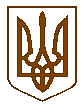 ПЕРВОМАЙСЬКА  МІСЬКА  РАДАП Р О Т О К О Л«06»  б е р е з н я  2024 року        м. Первомайськ                                           61 СЕСІЇ    VIII  СКЛИКАННЯУсього обрано депутатів  -  38Зареєстровані на сесії міської ради - 24                            (з міським головою - 25)Відсутні - 14Згідно з частиною дванадцятою статті 46 Закону України «Про місцеве самоврядування в Україні» сесія може розглядати питання, внесені до порядку денного і приймати з них рішення.Звучить Державний Гімн України.Міський голова Олег ДЕМЧЕНКО, який є головуючим на пленарному засіданні 61 сесії міської ради, оголосив хвилину мовчання в знак глибокої шани всім загиблим, які віддали своє життя заради свободи і незалежності нашої держави унаслідок збройної агресії російської федерації проти України.Запрошені: депутати Миколаївської обласної ради, члени виконавчого комітету, представники правоохоронних органів, керівники підприємств, установ, організацій, відповідальні працівники виконавчого комітету міської ради, представники засобів масової інформації.Далі Олег ДЕМЧЕНКО вручив ордер на вселення у трикімнатну квартиру № 9 по вулиці Війська Запорозького, 34, загальною площею - 44,1 кв.м, житловою площею - 29,8 кв.м.  КОЛЕНДІ Олені Володимирівні - дитині-сироті, яка перебуває на квартирному обліку та користується правом позачергового отримання житлового приміщення.Олег Михайлович проінформував депутатський корпус  про те, що від голови депутатської групи «ЗА МАЙБУТНЄ ПЕРВОМАЙЩИНИ»                   Тетяни ДМИТРІЄВОЇ надійшло повідомлення про зміни у складі їх депутатської групи.До складу депутатської групи «ЗА МАЙБУТНЄ ПЕРВОМАЙЩИНИ»   приєдналися ще два депутати Первомайської міської ради                                           БОЙКО Володимир Григорович та ШАПОВАЛЕНКО Михайло Вікторович. Отже, загальний склад депутатської групи «ЗА МАЙБУТНЄ ПЕРВОМАЙЩИНИ»  становить сім депутатів : ДМИТРІЄВА Тетяна Анатоліївна - голова депутатської групи;БОЙКО Віталій Михайлович - заступник голови депутатської групи;      КУЧМА Світлана Борисівна - секретар депутатської групи.Члени депутатської групи:БОЙКО Володимир Григорович;МАМОТЕНКО Павло Сергійович;УШКАРЬОВА Тетяна Валентинівна;ШАПОВАЛЕНКО Михайло Вікторович.(Витяг з протоколу № 2 загальних зборів  депутатської групи «ЗА МАЙБУТНЄ ПЕРВОМАЙЩИНИ»  Первомайської міської ради VIII скликання та заява депутатів Первомайської міської ради БОЙКА Володимира Григоровича та ШАПОВАЛЕНКА Михайла Вікторовича додаються).Головуючий зауважив, що на пленарному засіданні 61 чергової сесії у складі секретаріату з поважної причини відсутня депутат міської ради  ОСТАПЕНКО Галина Феліксівна. Після чого Олег ДЕМЧЕНКО запросив секретаріат, депутатів міської ради  КУЧМУ Світлану та  ОЛІШЕВСЬКУ  Наталію, а також лічильну комісію, депутатів міської ради  БІЛОУС Ярославу і САМИЧКО Наталію, зайняти місця та приступити до виконання своїх обов’язків.Далі міський голова  надав слово для виступу  депутату  Первомайської міської ради Оксані ПАСТУШОК.Оксана Євгенівна звернулась до присутніх  щодо дотримання законності  та прав депутатів місцевих рад.        Оксана ПАСТУШОК зазначила, що 17.01.2024 року вона подала до Первомайської міської ради  депутатський запит, який містив ряд важливих питань, зокрема:	- кількості проведених  антикорупційних заходів у виконавчому комітеті Первомайської міської ради;	- роботи проведеної щодо організації з управління  корупційними  ризиками у діяльності виконавчого комітету Первомайської міської ради;	- кількості і якості  наданих методичної та консультаційної допомоги стосовно антикорупційного законодавства виконавчому комітету Первомайської міської ради  (його посадовим особам);	- кількості здійснених заходів  з виявлення конфлікту інтересів та сприяння його врегулювання у виконавчому комітеті Первомайської міської ради та інше.	Далі виступаюча наголосила, що її запит був включений до порядку денного чергової сесії, яка відбулась 25.01.2024 року, підтриманий депутатами міської ради та було прийняте відповідне рішення.	Оксана Євгенівна зазначила, що згідно з частиною 5 статті 22 Закону України «Про статус депутатів місцевих рад», депутат місцевої ради має право дати оцінку відповіді на свій депутатський запит та підкреслила, що, як на її думку, депутатський запит був проігнорований, а відповідь, яку вона отримала 14.02.2024 року, не містила повної інформації щодо питань, зазначених у депутатському запиті. Цей факт унеможливив провести аналіз та дати оцінку проведеній  роботі у сфері антикорупційної діяльності у виконавчому комітеті Первомайської міської ради. 	Після чого депутат зазначила, що згідно з чинним законодавством - за результатами розгляду відповіді на депутатський запит рада приймає відповідне рішення. Але, Оксана Євгенівна підкреслила, що у порядку денному відсутній такий проєкт рішення та висловила сподівання що на наступну чергову сесію  він буде підготовлений та винесений на розгляд депутатів міської ради.  Олег Михайлович наголосив на тому, що необхідно затвердити порядок денний та регламент роботи пленарного засідання 61 сесії міської ради. Надійшла пропозиція:- Взяти запропонований порядок денний та регламент роботи пленарного засідання 61 сесії міської ради за основу.По зазначеній пропозиції проведено поіменне голосування.Підсумки поіменного голосування:       «за» -  одностайноМіський голова Олег ДЕМЧЕНКО зазначив, що від постійних комісій міської ради надійшла рекомендація доповнити порядок денний такими питаннями:- Про надання дозволу на відрядження депутата Первомайської міської ради Первомайського району Миколаївської області  VІІІ скликання ГЛУШКА Тимура Вікторовича.Олег Михайлович підкреслив, що, враховуючи рекомендації постійних комісій міської ради, зазначений  проєкт рішення пропонується розглянути у порядку денному чергової сесії міської четвертим питанням.	Тимур ГЛУШКО – депутат міської ради, публічно повідомив про конфлікт інтересів із зазначеного питання  і  про те, що він не буде брати участі у розгляді та прийнятті рішення.	По зазначеній рекомендації проведено поіменне голосування.Підсумки поіменного голосування:        «за» - 24	«проти» - 0	«утримались» - 0	«не голосували» - 1Рекомендація приймається.- Про надання дозволу на відрядження депутата Первомайської міської ради Первомайського району Миколаївської області VІІІ скликання СОТСЬКОГО Ігоря Вікторовича.Олег Михайлович зауважив, що, враховуючи рекомендації постійних комісій міської ради, зазначений  проєкт рішення пропонується розглянути у порядку денному чергової сесії міської п’ятим  питанням.Ігор СОТСЬКИЙ – депутат міської ради, публічно повідомив про конфлікт інтересів із зазначеного питання  і  про те, що він не буде брати участі у розгляді та прийнятті рішення.	По зазначеній рекомендації проведено поіменне голосування.Підсумки поіменного голосування:        «за» - 24«проти» - 0«утримались» - 0«не голосували» - 1Рекомендація приймається.- Про хід виконання в 2023 році Цільової програми «Фінансова підтримка комунального некомерційного підприємства «Первомайська центральна  районна лікарня» Первомайської міської ради,  затвердженої рішенням міської ради від 29.06.2023 року № 4.	По зазначеній рекомендації проведено поіменне голосування.Підсумки поіменного голосування:       «за» - одностайно	- Про затвердження Статуту комунального некомерційного підприємства «Первомайська центральна районна лікарня» Первомайської міської ради в новій редакції.	По зазначеній рекомендації проведено поіменне голосування.Підсумки поіменного голосування:       «за» - одностайно	- Про надання дозволу на відрядження депутата Первомайської міської ради Первомайського району Миколаївської області VІІІ скликання ОЛІШЕВСЬКОЇ Наталії Вікторівни.Олег Михайлович зауважив, що, враховуючи рекомендації постійних комісій міської ради, зазначений  проєкт рішення пропонується розглянути у порядку денному чергової сесії міської шостим  питанням.Наталія ОЛІШЕВСЬКА – депутат міської ради, публічно повідомила про конфлікт інтересів із зазначеного питання  і  про те, що вона не буде брати участі у розгляді та прийнятті рішення.	По зазначеній рекомендації проведено поіменне голосування.Підсумки поіменного голосування:        «за» - 24	«проти» - 0	«утримались» - 0	«не голосували» - 1Рекомендація приймається.- Про уповноваження міського голови на підписання Меморандуму щодо розроблення техніко-економічного обґрунтування з назвою «Будівництво станції очищення стічних вод в місті Первомайськ».	По рекомендації проведено поіменне голосування.	Підсумки поіменного голосування:        «за» - одностайноДалі  міський голова  зазначив, що від постійних комісій міської ради надійшла рекомендація:		- зняти  для  додаткового вивчення проєкт  № 47 «Про надання дозволу на розроблення технічної документації із землеустрою щодо поділу земельної ділянки».	По зазначеній рекомендації проведено поіменне голосування. Підсумки поіменного голосування:        «за» - одностайноОлег ДЕМЧЕНКО наголосив, що від постійної комісії міської ради з питань житлово-комунального господарства, транспорту, надрокористування, екології, охорони навколишнього середовища, взаємодії з органами самоорганізації населення, енергозбереження та благоустрою надійшла рекомендація:- зняти   для  додаткового вивчення проєкт № 50  «Про продаж земельної ділянки несільськогосподарського призначення по вул. Одеська, 78/6,                м. Первомайськ,  Миколаївська область».	По зазначеній рекомендації проведено поіменне голосування.Підсумки поіменного голосування:        «за» - 8«проти» - 0«утримались» - 3«не голосували» - 14Рекомендація не приймається.Олег Михайлович довів до відома, що від постійних комісій міської ради надійшла рекомендація:-  зняти  для  додаткового вивчення проєкт № 54 «Про надання дозволу на розроблення технічної  документації із землеустрою щодо встановлення меж частини земельної ділянки по вул. Богопільська, біля будинку № 43-а, на яку поширюється право земельного сервітуту».	По зазначеній рекомендації проведено поіменне голосування.Підсумки поіменного голосування:        «за» - 20«проти» - 0«утримались» - 1«не голосували» - 4Рекомендація приймається.	Далі головуючий підкреслив, що від постійної комісії міської ради з питань бюджету та фінансів, планування соціально-економічного розвитку, інвестицій, торгівлі, послуг та розвитку підприємництва; постійної комісії міської ради з питань містобудування, архітектури, кадастру, власності, приватизації, земельних відносин та планування територій  та постійної комісії міської ради з питань етики, регламенту, законності, запобігання корупції та  врегулювання конфлікту інтересів, міжнародного співробітництва, взаємодії з органами державної влади та місцевого самоврядування, інформаційної і регуляторної політики та розвитку територій громади  надійшла рекомендація: - зняти  для  додаткового вивчення  проєкт № 77 «Про надання дозволу на розроблення проектів землеустрою щодо відведення земельних ділянок в постійне користування КП «Первомайська друкарня».	По зазначеній рекомендації проведено поіменне голосування.Підсумки поіменного голосування:       «за» - одностайно	Олег ДЕМЧЕНКО  довів до відома присутніх, що від постійної комісії міської ради  з питань охорони здоров’я, освіти, науки, культури, молоді,  спорту та туризму, соціального захисту, мови, прав національних меншин, гендерної рівності, материнства та дитинства; постійної комісії міської ради з питань містобудування, архітектури, кадастру, власності, приватизації, земельних відносин та планування територій;  постійної комісії міської ради з питань етики, регламенту, законності, запобігання корупції та  врегулювання конфлікту інтересів, міжнародного співробітництва, взаємодії з органами державної влади та місцевого самоврядування, інформаційної і регуляторної політики та розвитку територій громади  надійшла рекомендація: 	-  у   порядку  денному  змінити черговість розгляду питань:	- проєкт № 7 "Про внесення змін до рішення міської ради від         23.12.2021 року № 2 «Про внесення змін до рішення міської ради від    23.12.2021 року № 2 "Про затвердження Програми економічного і соціального розвитку Первомайської міської територіальної громади на 2022-2024 роки"»   розглянути перед змінами  до бюджету.	По рекомендації проведено поіменне голосування.Підсумки поіменного голосування:       «за» - одностайно	Надійшла пропозиція  порядок денний та регламент роботи пленарного засідання 61 сесії міської ради затвердити в цілому.По зазначеній вище пропозиції проведено поіменне голосування.Підсумки поіменного голосування:       «за» - 24       «проти» - 0       «утримались» - 0        «не голосували» - 1ВИРІШИЛИ: порядок денний та регламент роботи пленарного засідання                        61 сесії міської ради затвердити в цілому.До порядку денного пленарного засідання міської ради внесені питання:	Про заслуховування звіту міського голови про здійснення державної регуляторної політики виконавчими органами Первомайської міської ради за 2023 рік.Про надання дозволу на відрядження депутата Первомайської міської ради Первомайського району Миколаївської області VІІІ скликання             ДИРДІНА Євгена Михайловича.Про надання дозволу на відрядження депутата Первомайської міської ради Первомайського району Миколаївської області VІІІ скликання             ЦУШКА Євгена Анатолійовича.Про надання дозволу на відрядження депутата Первомайської міської ради  Первомайського району Миколаївської області VІІІ скликання ГЛУШКА Тимура Вікторовича. Про надання дозволу на відрядження депутата Первомайської міської ради Первомайського району Миколаївської області VІІІ скликання СОТСЬКОГО Ігоря Вікторовича. Про надання дозволу на відрядження депутата Первомайської міської ради Первомайського району Миколаївської області VІІІ скликання ОЛІШЕВСЬКОЇ Наталії Вікторівни.Про затвердження звіту про виконання бюджету Первомайської міської територіальної громади за 2023 рік.Про внесення змін до рішення міської ради від 23.12.2021 року № 2 «Про затвердження Програми економічного і соціального розвитку Первомайської міської територіальної громади на 2022-2024 роки».Про внесення змін до бюджету Первомайської міської територіальної громади на 2024 рік.Про внесення змін до рішення міської ради від 30.06.2021 року № 1 «Про встановлення ставок та пільг із сплати податку на нерухоме майно, відмінне від земельної ділянки» зі змінами.Про звіт про виконання за 2023 рік Програми економічного і соціального розвитку Первомайської міської територіальної громади на               2022-2024 роки, затвердженої рішенням міської ради від 23.12.2021 року № 2.Звіт про виконання за 2023 рік Програми розвитку агропромислового комплексу Первомайської міської територіальної громади на 2022-2026 роки, затвердженої рішенням міської ради від 23.12.2021 року № 3.Звіт про виконання за 2023 рік Програми енергозбереження та розвитку альтернативних джерел енергії Первомайської міської територіальної громади на період до 2024 року.Звіт про виконання Програми розвитку туризму Первомайської міської територіальної громади на 2021-2023, затвердженої рішенням міської ради від 25.03.2021 року № 28.Про внесення змін до рішення міської ради від 30.11.2023 року № 12 «Про затвердження плану діяльності з підготовки проєктів регуляторних актів міської ради на 2024 рік».Про затвердження Програми реформування та організації харчування дітей у закладах загальної середньої освіти Первомайської міської територіальної громади на 2024-2027 роки.Про хід виконання за 2023 рік Програми розвитку освіти Первомайської міської територіальної громади на 2021-2025 роки, затвердженої рішенням міської ради від 25.02.2021 року № 7. Про хід виконання в 2023 році Програми Первомайської міської територіальної громади «Маршрут до школи» на 2021-2025 роки, затвердженої рішенням міської ради від 28.01.2021 року № 18.Про хід виконання за 2023 рік Комплексної програми розвитку культури на 2021-2026 роки, затвердженої рішенням міської ради від 23.12.2020 року № 12 (зі змінами).Про хід виконання в 2023 році Комплексної програми захисту прав дітей Первомайської міської територіальної громади «Дитинство» на                        2021-2023 роки, затвердженої рішенням міської ради від 25.03.2021 року № 3.Про затвердження підсумкового звіту про виконання Міського плану дій з реформування системи інституційного догляду та виховання дітей у Первомайській міській територіальній громаді на 2021-2023 роки,  затвердженої рішенням міської ради від 25.03.2021 року № 5.Про затвердження підсумкового звіту про виконання Цільової соціальної програми забезпечення житлом дітей-сиріт, дітей, позбавлених батьківського піклування, та осіб з їх числа в Первомайській міській територіальній громаді на 2021-2023 роки, затвердженої рішенням міської ради від 25.03.2021 року № 4.Про хід виконання в 2023 році цільової Програми захисту населення і територій Первомайської міської територіальної громади від надзвичайних ситуацій техногенного та природного характеру на 2021-2025 роки, затвердженої рішенням міської ради від 25.03.2021 року № 9.Про хід виконання за 2023 рік цільової  Програми Первомайської міської територіальної громади «Медичні кадри» на 2021-2025 роки, затвердженої рішенням міської ради від 28.01.2021 року № 8.Про хід виконання за 2023 рік цільової  Програми Первомайської міської територіальної громади «Розвиток первинної медико-санітарної допомоги» на 2021-2025 роки, затвердженої рішенням міської ради від 28.01.2021 року № 9.Про хід виконання за 2023 рік цільової  Програми Первомайської міської територіальної громади «Протидія ВІЛ-інфекції/СНІДу» на   2021-2025 роки, затвердженої рішенням міської ради від 28.01.2021 року № 10.Про хід виконання за 2023 рік цільової Програми Первомайської міської територіальної громади «Імунопрофілактика та захист населення від інфекційних захворювань» на 2021-2025 роки, затвердженої рішенням міської ради від 28.01.2021 року № 11.Про хід виконання за 2023 рік цільової Програми протидії захворюванню на туберкульоз Первомайської міської територіальної громади на 2022-2026 роки, затвердженої рішенням міської ради від 23.12.2021 року      № 4.Про надання дозволу на розроблення детального плану території в межах вулиць 1 Травня та Панаса Саксаганського в місті Первомайську Миколаївської області.Про хід виконання в 2023 році Програми «Комплексні заходи щодо профілактики внутрішньо-лікарняних інфекцій в лікувально-профілактичних закладах Первомайської міської територіальної громади», на 2023 - 2025 роки, затвердженої рішенням міської ради від 29.06.2023 року № 17.Про хід виконання в 2023 році Соціальної комплексної програми підтримки сім’ї та дітей, запобігання домашньому насильству, забезпечення рівних прав та можливостей жінок і чоловіків та попередження торгівлі людьми Первомайської міської територіальної громади на 2022-2025 роки, затвердженої рішенням міської ради від 27.01.2022 року № 3.Про внесення змін до Комплексної програми соціального захисту «Громада, де зручно всім» на 2022 - 2025 роки, затвердженої рішенням міської ради від 26.05.2022 року № 1.Про внесення змін до Програми «Наша громада: її події, свята, трудові будні» на 2021-2024 роки, затвердженої рішенням міської ради від 28.01.2021 року № 60.Про організаційно-штатні зміни у структурі Первомайської міської ради та її виконавчих органів та внесення змін до рішення міської ради від 25.02.2021 року № 3 «Про затвердження структури Первомайської міської ради та її виконавчих органів в новій редакції».Про затвердження Структури територіального центру соціального обслуговування (надання соціальних послуг) Первомайської міської територіальної громади.Про затвердження Положення про ветеранський сервісний офіс територіального центру соціального обслуговування (надання соціальних послуг) Первомайської міської територіальної громади.Про безоплатну передачу майна з балансу КНП «Первомайська центральна міська багатопрофільна лікарня» Первомайської міської ради на баланс територіального центру соціального обслуговування (надання соціальних послуг) Первомайської міської територіальної громади та закріплення на праві оперативного управління.Про внесення змін до рішення міської ради від 25.01.2024 року № 36 «Про безоплатну передачу частини нежитлового приміщення по                                вул. Корабельна, 20 м. Первомайськ Миколаївської області на баланс територіальному центру соціального обслуговування (надання соціальних послуг) Первомайської міської територіальної громади та закріплення майна на праві оперативного управління».Про затвердження списку присяжних Первомайського міськрайонного         суду Миколаївської області.Про затвердження акта приймання-передачі окремого індивідуально визначеного майна – принтера Swiftpro K60 з безконтактним енкодером та подвійним модулем ламінування до комунальної власності Первомайської міської територіальної громади.Про затвердження Положення про управління житлово-комунального                   господарства міської ради в новій редакції.Про прийняття до комунальної власності Первомайської міської територіальної громади майна в рамках Проєкту «Підвищення ефективності роботи та підзвітності органів місцевого самоврядування» - «ГОВЕРЛА».Про прийняття до комунальної власності Первомайської міської територіальної громади майна від UAB «Vilniaus  vandenys» Republic of Lithuania. Про визначення уразливих зон масивів поверхневих вод на території     Первомайської міської територіальної громади.Про звернення Первомайської міської ради до Комітету Верховної Ради України з питань правоохоронної діяльності щодо політичних переслідувань героїчного розвідника ЧЕРВІНСЬКОГО Романа Григоровича.Про звернення Первомайської міської ради до Кабінету Міністрів України щодо продовження виплат соціальної допомоги.Про надання дозволу на проведення експертної грошової оцінки земельної ділянки по вул. Героя України Дмитра Васильєва, 5-з,                                 м. Первомайськ, Миколаївська область, що підлягає продажу. Про підготовку лотів для продажу права оренди на земельних торгах (встановлення стартового розміру річної орендної плати за землю та умов продажу права оренди).Про затвердження технічних документацій із землеустрою щодо встановлення (відновлення) меж земельної ділянки в натурі (на місцевості) та безоплатну передачу у власність земельних ділянок для будівництва і обслуговування жилих будинків, господарських будівель і споруд в межах Первомайської міської територіальної громади.Про підготовку лоту для продажу на земельних торгах (виготовлення документації із землеустрою на земельну ділянку в районі зупинки «СПТУ» по вул. Корабельна).Про зміну цільового призначення землі.Про  продаж земельної ділянки  несільськогосподарського призначення по вул. Одеська, 78/6, м. Первомайськ,  Миколаївська область.Про підготовку лоту для продажу на земельних торгах (виготовлення документації із землеустрою на земельну ділянку по вул. Трудової Слави, біля нежитлової будівлі № 15-Б).Про внесення змін до рішення міської ради від 28.09.2023 року № 17 «Про передачу в оренду землі».Про внесення змін до рішення міської ради від 27.07.2023 року № 14 «Про укладення договорів оренди землі на новий строк».Про заміну сторони договорів оренди землі та зміну їх істотних умов.Про припинення договорів оренди землі.Про укладення на новий строк договорів оренди землі.Про надання дозволу на виготовлення проектів землеустрою щодо відведення земельних ділянок. Про внесення змін до рішення міської ради від 25.01.2024 року № 17 «Про затвердження технічних документацій із землеустрою щодо встановлення (відновлення) меж земельної ділянки в натурі (на місцевості) та безоплатну передачу у власність земельних ділянок для будівництва і обслуговування жилих будинків, господарських будівель і споруд в межах Первомайської міської територіальної громади». Про затвердження технічної документації із землеустрою щодо встановлення (відновлення) меж земельних ділянок в натурі (на місцевості) для ведення товарного сільськогосподарського виробництва.Про надання дозволу на проведення експертної грошової оцінки земельної ділянки по вул. Михайла Грушевського, 36-б, м. Первомайськ, Миколаївська область, що підлягає продажу.Про надання дозволу на проведення експертної грошової оцінки земельної ділянки по вул. Юрія Гагаріна, 36-б/5, м. Первомайськ, Миколаївська область, що підлягає продажу.Про відмову в укладенні договорів оренди землі на новий строк                 ТОВ «Миколаївпреса».Про передачу в оренду землі.Про надання дозволу на розроблення технічної документації із землеустрою щодо встановлення (відновлення) меж земельної ділянки в натурі (на місцевості).Про відмову в укладенні договору оренди землі на новий строк. Про надання дозволу на проведення експертної грошової оцінки земельної ділянки, яка розташована на території Грушівського старостинського округу, Первомайський район, Миколаївська область, що підлягає продажу.Про внесення змін до пункту 1 рішення міської ради від 26.12.2019 року № 38 «Про облік на балансі комунального підприємства «Затишок» неприватизованих квартир.Про безоплатну передачу нежитлових приміщень з балансу управління культури, національностей, релігії, молоді та спорту Первомайської міської ради на баланс виконавчого комітету міської ради та закріплення майна на праві оперативного управління.Про передачу в оренду об’єктів нерухомого майна комунальної власності Первомайської міської територіальної громади шляхом проведення аукціонів та включення їх до Переліку першого типу.Про передачу в оренду об’єктів нерухомого майна по вул. Михайла Грушевського, 1 м. Первомайськ Миколаївської області без проведення аукціону та включення їх до Переліку другого типу.Про припинення юридичної особи комунального підприємства «Госпрозрахункове земельно-кадастрове бюро» шляхом ліквідації.Про внесення змін до Програми розвитку ефективного управління об’єктами комунальної власності Первомайської міської територіальної громади Миколаївської області на 2023-2025 роки, затвердженої рішенням міської ради від 21.12.2023 року № 7.Про затвердження Програми розвитку соціального житла в Первомайській міській територіальній громаді на 2024-2028 роки.Про надання дозволу на розроблення технічної документації із землеустрою щодо встановлення (відновлення) меж земельної ділянки в натурі (на місцевості) для будівництва і обслуговування жилого будинку, господарських будівель і споруд по вул. Леоніда Федорова, 2.Про надання дозволу на розроблення проектів землеустрою щодо зміни цільового призначення землі.Про затвердження Положення про порядок надання службових жилих приміщень, користування ними та виключення приміщень з числа службових Первомайської міської територіальної громади.81. Про хід виконання в 2023 році Цільової програми «Фінансова підтримка комунального некомерційного підприємства «Первомайська центральна районна лікарня» Первомайської міської ради,  затвердженої рішенням міської ради від 29.06.2023 року № 4.82. Про затвердження Статуту комунального некомерційного підприємства «Первомайська центральна районна лікарня» Первомайської міської ради в новій редакції.		84. Про уповноваження міського голови на підписання Меморандуму щодо розроблення техніко-економічного обґрунтування з назвою «Будівництво станції очищення стічних вод в місті Первомайськ».СЛУХАЛИ: Про заслуховування звіту міського голови про здійснення державної регуляторної політики виконавчими органами Первомайської міської ради за 2023 рік.ЗВІТУВАВ: Олег ДЕМЧЕНКО – міський головаНадійшла пропозиція:- Затвердити запропонований проєкт рішення. Проведено поіменне голосування.Підсумки поіменного голосування:«за» - 23       «проти» - 0       «утримались» - 0 «не голосували» - 2ВИРІШИЛИ: затвердити запропонований проєкт рішення.                        (Рішення № 1 та результати поіменного голосування додаються).СЛУХАЛИ: Про надання дозволу на відрядження депутата Первомайської міської ради Первомайського району Миколаївської області VІІІ скликання             ДИРДІНА Євгена Михайловича.ДОПОВІДАЧ: Ольга АРАЧКОВСЬКА – керівник апарату міської ради Євген ДИРДІН – депутат міської ради, публічно повідомив про конфлікт інтересів із зазначеного питання  і  про те, що він не буде брати участі у розгляді та прийнятті рішення.Оксана ПАСТУШОК – депутат міської ради, публічно повідомила про конфлікт інтересів із зазначеного питання  і  про те, що вона не буде брати участі у розгляді та прийнятті рішення.Надійшла пропозиція:- Затвердити запропонований проєкт рішення. Проведено поіменне голосування.Підсумки поіменного голосування:«за» - 23       «проти» - 0       «утримались» - 0 «не голосували» - 2ВИРІШИЛИ: затвердити запропонований проєкт рішення.                        (Рішення № 2 та результати поіменного голосування додаються).СЛУХАЛИ: Про надання дозволу на відрядження депутата Первомайської міської ради Первомайського району Миколаївської області VІІІ скликання             ЦУШКА Євгена Анатолійовича.ДОПОВІДАЧ: Ольга АРАЧКОВСЬКА – керівник апарату міської ради Євген  ЦУШКО – депутат міської ради, публічно повідомив про конфлікт інтересів із зазначеного питання  і  про те, що він не буде брати участі у розгляді та прийнятті рішення.Надійшла пропозиція:- Затвердити запропонований проєкт рішення. Проведено поіменне голосування.Підсумки поіменного голосування:«за» - 24        «проти» - 0        «утримались» - 0 	«не голосували» - 1ВИРІШИЛИ: затвердити запропонований проєкт рішення.                        (Рішення № 3 та результати поіменного голосування додаються).СЛУХАЛИ: Про надання дозволу на відрядження депутата Первомайської міської ради  Первомайського району Миколаївської області VІІІ скликання ГЛУШКА Тимура Вікторовича.ДОПОВІДАЧ: Ольга АРАЧКОВСЬКА – керівник апарату міської ради Тимур ГЛУШКО – депутат міської ради, публічно повідомив про конфлікт інтересів із зазначеного питання і про те, що він не буде брати участі у розгляді та прийнятті рішення.Надійшла пропозиція:- Затвердити запропонований проєкт рішення. Проведено поіменне голосування.Підсумки поіменного голосування:«за» - 24        «проти» - 0        «утримались» - 0 «не голосували» - 1ВИРІШИЛИ: затвердити запропонований проєкт рішення.                        (Рішення № 4 та результати поіменного голосування додаються).СЛУХАЛИ: Про надання дозволу на відрядження депутата Первомайської міської ради Первомайського району Миколаївської області VІІІ скликання СОТСЬКОГО Ігоря Вікторовича.ДОПОВІДАЧ: Ольга АРАЧКОВСЬКА – керівник апарату міської ради Ігор СОТСЬКИЙ – депутат міської ради, публічно повідомив про конфлікт інтересів із зазначеного питання і  про те, що він не буде брати участі у розгляді та прийнятті рішення.Надійшла пропозиція:- Затвердити запропонований проєкт рішення. Проведено поіменне голосування.Підсумки поіменного голосування:«за» - 22        «проти» - 0        «утримались» - 0 «не голосували» - 3ВИРІШИЛИ: затвердити запропонований проєкт рішення.                        (Рішення № 5 та результати поіменного голосування додаються).СЛУХАЛИ: Про надання дозволу на відрядження депутата Первомайської міської ради Первомайського району Миколаївської області VІІІ скликання ОЛІШЕВСЬКОЇ Наталії Вікторівни.ДОПОВІДАЧ: Ольга АРАЧКОВСЬКА – керівник апарату міської ради Наталія ОЛІШЕВСЬКА – депутат міської ради, публічно повідомила про конфлікт інтересів із зазначеного питання  і  про те, що вона не буде брати участі у розгляді та прийнятті рішення.Надійшла пропозиція:- Затвердити запропонований проєкт рішення. Проведено поіменне голосування.Підсумки поіменного голосування:«за» - 24       «проти» - 0       «утримались» - 0 «не голосували» - 1ВИРІШИЛИ: затвердити запропонований проєкт рішення.                        (Рішення № 6 та результати поіменного голосування додаються).СЛУХАЛИ: Про затвердження звіту про виконання бюджету Первомайської міської територіальної громади за 2023 рік.ДОПОВІДАЧ: Сергій ШУГУРОВ - начальник фінансового управління                           міської радиНадійшла пропозиція:- Затвердити запропонований проєкт рішення. Проведено поіменне голосування.Підсумки поіменного голосування:«за» - одностайноВИРІШИЛИ: затвердити запропонований проєкт рішення.                       (Рішення № 7 та результати поіменного голосування додаються).СЛУХАЛИ: Про внесення змін до рішення міської ради від 23.12.2021 року № 2 «Про затвердження Програми економічного і соціального розвитку Первомайської міської територіальної громади на 2022-2024 роки».  ДОПОВІДАЧ: Тетяна ЗАРИЦЬКА - начальник управління економіки                                         апарату виконавчого комітету міської радиНадійшла пропозиція:- Затвердити запропонований проєкт рішення. Проведено поіменне голосування.Підсумки поіменного голосування:«за» - одностайноВИРІШИЛИ: затвердити запропонований проєкт рішення.                        (Рішення № 8 та результати поіменного голосування додаються).СЛУХАЛИ: Про внесення змін до бюджету Первомайської міської територіальної громади на 2024 рік.ДОПОВІДАЧ: Сергій ШУГУРОВ - начальник фінансового управління                           міської радиНадійшла пропозиція:- Взяти  запропонований проєкт рішення за основу. Проведено поіменне голосування.«за» - одностайноМіський голова Олег ДЕМЧЕНКО зазначив, що від постійних комісій міської ради надійшли рекомендації - внести до проєкту рішення такі доповнення:Доповнити підпункт 1.2.:Направити вільний залишок бюджетних коштів загального фонду  бюджету міської територіальної громади станом на 01.01.2024 року в сумі             289 506 грн.        Виконавчому комітету міської ради, у тому числі :        -Інші програми та заходи у сфері охорони здоров’я (КПКВКМБ 0212152, КЕКВ 2610) – 289 506 грн. ( Програма «Медичні кадри на 2021-2025 роки»  (заробітна плата (КЕКВ 2111) – 237 300 грн., нарахування на оплату праці (КЕКВ 2120) – 52 206 грн.) - на забезпечення соціальних виплат у розмірі однієї мінімальної заробітної плати молодим спеціалістам: лікарю - терапевту Халімській Катерині Леонідівні, лікарю - педіатру Кваснєвській Анжелі Михайлівні, лікарю - лаборанту Мєлєхіну Владиславу Павловичу);Доповнити підпункт 1.3.:Внести та затвердити зміни загального фонду бюджету міської територіальної громади, які виникли у процесі виконання бюджету 2024 року за обґрунтованими пропозиціями розпорядників коштів:        Зменшити видатки: Управлінню житлово-комунального господарства міської ради, Організація благоустрою населених пунктів (КПКВКМБ 1216030 КЕКВ 2040) – 36 000 грн., поточний ремонт дорожнього покриття комунальних доріг.     Управлінню соціального захисту населення міської ради, Програма "Громада, де зручно всім", всього 83 510 грн., у тому числі:Надання пільг населенню (крім ветеранів війни і праці, військової служби, органів внутрішніх справ та громадян, які постраждали внаслідок Чорнобильської катастрофи), на оплату житлово-комунальних послуг (КПКВКМБ 0813180, КЕКВ 2730) – 83 500 грн.;Інші заходи у сфері соціального захисту і соціального забезпечення (КПКВКМБ 0813242, КЕКВ 2240) – 10 грн. надання одноразової матеріальної допомоги громадянам, які постраждали внаслідок Чорнобильської катастрофи (І категорії) та дітям-інвалідам, інвалідність яких пов"язана з наслідками Чорнобильської катастрофи. Збільшити  видатки: Управлінню житлово-комунального господарства міської ради, Реалізація інших заходів щодо соціально-економічного розвитку територій                 (КПКВКМБ 1217370, КЕКВ 2610) – 36 000 грн., фінансова підтримка комунального підприємства «Житло-плюс» Первомайської міської ради Миколаївської області на придбання глибинних насосів та станції управління для забезпечення водопостачання смт. Підгородна.Управлінню соціального захисту населення міської ради, Програма "Громада, де зручно всім", надання одноразової матеріальної допомоги громадянам, які постраждали внаслідок Чорнобильської катастрофи                         (І категорії) та дітям-інвалідам, інвалідність яких пов’язана з наслідками Чорнобильської катастрофи (КПКВКМБ 0813242, КЕКВ 2730) – 10 грн.Управлінню комунальної власності та земельних відносин міської ради, Реалізація інших заходів щодо соціально-економічного розвитку територій (КПКВКМБ 3117370, КЕКВ 2240) – 83 500 грн., Програма розвитку ефективного управління об'єктами комунальної власності Первомайської міської територіальної громади  на 2023-2025 роки.Доповнити пункт 2 окремим підпунктом:Збільшити доходи:Кошти від продажу земельних ділянок несільськогосподарського призначення, що перебувають у державній або комунальній власності, та земельних ділянок, які знаходяться на території Автономної Республіки Крим  КБКД (33010100) - 200 000 грн.Збільшити видатки:Управлінню комунальної власності та земельних відносин міської ради, Підготовка земельних ділянок несільскогосподарського призначення або прав на них комунальної власності для продажу на земельних торгах та проведення таких торгів (КПКВКМБ 3117660, КЕКВ 2281) – 200 000 грн., Програма розвитку земельних відносин Первомайської міської територіальної громади  на 2023-2025 роки, розроблення проекту землеустрою щодо відведення земельних ділянок, право оренди яких виставляється для продажу на земельних торгах.По зазначеним вище доповненням проведено поіменне голосування.Підсумки поіменного голосування:«за» - 24«проти» - 0«утримались» - 0 «не голосували» - 1Рекомендації приймаються.	Після обговорення проведено поіменне голосування.Підсумки поіменного голосування:«за» - 23        «проти» - 0        «утримались» - 0«не голосували» - 2ВИРІШИЛИ: затвердити запропонований проєкт рішення в цілому.                        (Рішення № 9 та результати поіменного голосування додаються).10. СЛУХАЛИ: Про внесення змін до рішення міської ради від  30.06.2021 року № 1 «Про встановлення ставок та пільг із сплати податку на нерухоме майно, відмінне від земельної ділянки» зі змінами.ДОПОВІДАЧ: Сергій ШУГУРОВ - начальник фінансового управління                           міської ради Надійшла пропозиція:- Затвердити запропонований проєкт рішення. Проведено поіменне голосування.Підсумки поіменного голосування:«за» - 11        «проти» - 0        «утримались» - 2 «не голосували» - 12ВИРІШИЛИ: рішення не прийнято, так як не набрало необхідної кількості                         голосів.   (Результати поіменного голосування додаються).11. СЛУХАЛИ: Про звіт про  виконання  за 2023 рік Програми  економічного і соціального  розвитку Первомайської міської територіальної громади на      2022- 2024 року,  затвердженої рішенням міської ради  від 23.12.2021 року № 2.ДОПОВІДАЧ:  Тетяна ЗАРИЦЬКА - начальник управління економіки                                          апарату виконавчого комітету міської ради	Надійшла пропозиція:- Затвердити запропонований проєкт рішення. Проведено поіменне голосування.Підсумки поіменного голосування:«за» - 23        «проти» - 0        «утримались» - 0 «не голосували» - 2ВИРІШИЛИ: затвердити запропонований проєкт рішення.                        (Рішення № 10 та результати поіменного голосування додаються).12. СЛУХАЛИ: Звіт про виконання за 2023 рік Програми розвитку агропромислового комплексу Первомайської міської територіальної громади на 2022-2026 роки, затвердженої рішенням міської ради від 23.12.2021 року № 3.ДОПОВІДАЧ:  Тетяна ЗАРИЦЬКА - начальник управління економіки                                          апарату виконавчого комітету міської радиНадійшла пропозиція:- Затвердити запропонований проєкт рішення. Проведено поіменне голосування.Підсумки поіменного голосування:«за» - одностайноВИРІШИЛИ: затвердити запропонований проєкт рішення.                        (Рішення № 11 та результати поіменного голосування додаються).13.СЛУХАЛИ: Звіт про виконання за 2023 рік Програми енергозбереження та розвитку альтернативних джерел енергії Первомайської міської територіальної громади на період до 2024 року.ДОПОВІДАЧ:  Тетяна ЗАРИЦЬКА - начальник управління економіки                                          апарату виконавчого комітету міської радиНадійшла пропозиція:- Затвердити запропонований проєкт рішення. Проведено поіменне голосування.Підсумки поіменного голосування:«за» - одностайноВИРІШИЛИ: затвердити запропонований проєкт рішення.                        (Рішення № 12 та результати поіменного голосування додаються).14. СЛУХАЛИ: Звіт про виконання Програми розвитку туризму Первомайської міської територіальної громади на 2021-2023, затвердженої рішенням міської ради від 25.03.2021 року № 28.ДОПОВІДАЧ:  Тетяна ЗАРИЦЬКА - начальник управління економіки                                          апарату виконавчого комітету міської радиНадійшла пропозиція:- Затвердити запропонований проєкт рішення. Проведено поіменне голосування.Підсумки поіменного голосування:«за» - 24        «проти» - 0        «утримались» - 0 «не голосували» - 1ВИРІШИЛИ: затвердити запропонований проєкт рішення.                        (Рішення № 13 та результати поіменного голосування додаються).15. СЛУХАЛИ: Про внесення змін до рішення міської ради від 30.11.2023 року № 12 «Про затвердження плану діяльності з підготовки проєктів регуляторних актів міської ради на 2024 рік».ДОПОВІДАЧ:  Тетяна ЗАРИЦЬКА - начальник управління економіки                                          апарату виконавчого комітету міської радиНадійшла пропозиція:- Затвердити запропонований проєкт рішення. Проведено поіменне голосування.Підсумки поіменного голосування: «за» - одностайноВИРІШИЛИ: затвердити запропонований проєкт рішення.                        (Рішення № 14 та результати поіменного голосування додаються).16. СЛУХАЛИ: Про затвердження Програми реформування та організації харчування дітей у закладах загальної середньої освіти Первомайської міської територіальної громади на 2024-2027 роки.ДОПОВІДАЧ:  Світлана ТКАЧУК  – начальник управління освіти міської радиНадійшла пропозиція:- Затвердити запропонований проєкт рішення. Проведено поіменне голосування.Підсумки поіменного голосування: «за» - одностайноВИРІШИЛИ: затвердити запропонований проєкт рішення.                        (Рішення № 15 та результати поіменного голосування додаються).17. СЛУХАЛИ: Про хід виконання за 2023 рік Програми розвитку освіти Первомайської міської територіальної громади на 2021-2025 роки, затвердженої рішенням міської ради від 25.02.2021 року № 7. ДОПОВІДАЧ:  Світлана ТКАЧУК  – начальник управління освіти міської ради  Надійшла пропозиція:- Затвердити запропонований проєкт рішення. Проведено поіменне голосування.Підсумки поіменного голосування: «за» - одностайноВИРІШИЛИ: затвердити запропонований проєкт рішення.                        (Рішення № 16 та результати поіменного голосування додаються).18. СЛУХАЛИ:  Про хід виконання в 2023 році Програми Первомайської міської територіальної громади «Маршрут до школи» на 2021-2025 роки, затвердженої рішенням міської ради від 28.01.2021 року № 18. ДОПОВІДАЧ:  Світлана ТКАЧУК  – начальник управління освіти міської ради   Надійшла пропозиція:- Затвердити запропонований проєкт рішення. Проведено поіменне голосування.Підсумки поіменного голосування:«за» - одностайноВИРІШИЛИ: затвердити запропонований проєкт рішення.                        (Рішення № 17 та результати поіменного голосування додаються).19. СЛУХАЛИ: Про хід виконання за 2023 рік Комплексної програми розвитку культури на 2021-2026 роки, затвердженої рішенням міської ради від 23.12.2020 року № 12 (зі змінами).ДОПОВІДАЧ:  Наталія ОЛІШЕВСЬКА – начальник управління культури,                             національностей, релігій молоді, молоді та спорту  міської радиНадійшла пропозиція:- Затвердити запропонований проєкт рішення. Проведено поіменне голосування.Підсумки поіменного голосування:«за» - 24        «проти» - 1        «утримались» - 0 ВИРІШИЛИ: затвердити запропонований проєкт рішення.                        (Рішення № 18 та результати поіменного голосування додаються).20. СЛУХАЛИ: Про хід виконання в 2023 році Комплексної програми захисту прав дітей Первомайської міської територіальної громади «Дитинство» на  2021-2023 роки, затвердженої рішенням міської ради від 25.03.2021 року № 3.ДОПОВІДАЧ:  Наталія ПЕРКОВА – начальник управління                           «Служба у справах дітей» міської радиНадійшла пропозиція:- Затвердити запропонований проєкт рішення. Проведено поіменне голосування.Підсумки поіменного голосування: «за» - одностайноВИРІШИЛИ: затвердити запропонований проєкт рішення.                        (Рішення № 19 та результати поіменного голосування додаються).21. СЛУХАЛИ: Про затвердження підсумкового звіту про виконання Міського плану дій з реформування системи інституційного догляду та виховання дітей у Первомайській міській територіальній громаді на 2021-2023 роки,  затвердженої рішенням міської ради від 25.03.2021 року № 5.ДОПОВІДАЧ:  Наталія ПЕРКОВА – начальник управління                            «Служба у справах дітей» міської радиНадійшла пропозиція:- Затвердити запропонований проєкт рішення. Проведено поіменне голосування.Підсумки поіменного голосування: «за» - одностайноВИРІШИЛИ: затвердити запропонований проєкт рішення.                        (Рішення № 20 та результати поіменного голосування додаються).22. СЛУХАЛИ:  Про затвердження підсумкового звіту про виконання Цільової соціальної програми забезпечення житлом дітей-сиріт, дітей, позбавлених батьківського піклування, та осіб з їх числа в Первомайській міській територіальній громаді на 2021-2023 роки, затвердженої рішенням міської ради від 25.03.2021 року № 4.ДОПОВІДАЧ:  Наталія ПЕРКОВА – начальник управління                            «Служба у справах дітей» міської радиНадійшла пропозиція:- Затвердити запропонований проєкт рішення. Проведено поіменне голосування.Підсумки поіменного голосування: «за» - одностайноВИРІШИЛИ: затвердити запропонований проєкт рішення.                        (Рішення № 21 та результати поіменного голосування додаються).23. СЛУХАЛИ: Про хід виконання в 2023 році цільової Програми захисту населення і територій Первомайської міської територіальної громади від надзвичайних ситуацій техногенного та природного характеру на 2021-2025 роки, затвердженої рішенням міської ради від 25.03.2021 року № 9.ДОПОВІДАЧ: Павло МАМОТЕНКО – начальник відділу з питань                                            надзвичайних ситуацій апарату                           виконавчого комітету міської радиПроведено поіменне голосування.Підсумки поіменного голосування:«за» - 18        «проти» - 0        «утримались» - 1 «не голосували» - 6ВИРІШИЛИ: рішення не прийнято, так як не набрало необхідної кількості                       голосів.   (Результати поіменного голосування додаються).24. СЛУХАЛИ: Про хід виконання за 2023 рік цільової Програми Первомайської міської територіальної громади «Медичні кадри» на 2021-2025 роки, затвердженої рішенням міської ради від 28.01.2021 року № 8.ДОПОВІДАЧ:  Тетяна ОБОЛЕНСЬКА – директор комунального підприємства                           «Первомайський міський центр первинної                           медико-санітарної допомоги»Надійшла пропозиція:- Затвердити запропонований проєкт рішення. Проведено поіменне голосування.Підсумки поіменного голосування: «за» - одностайноВИРІШИЛИ: затвердити запропонований проєкт рішення.                        (Рішення № 22 та результати поіменного голосування додаються).25. СЛУХАЛИ: Про хід виконання за 2023 рік цільової Програми Первомайської міської територіальної громади «Розвиток первинної медико-санітарної допомоги» на 2021-2025 роки, затвердженої рішенням міської ради від 28.01.2021 року № 9.ДОПОВІДАЧ:  Тетяна ОБОЛЕНСЬКА – директор комунального підприємства                            «Первомайський міський центр первинної                            медико-санітарної допомоги»Надійшла пропозиція:- Затвердити запропонований проєкт рішення. Проведено поіменне голосування.Підсумки поіменного голосування: «за» - одностайноВИРІШИЛИ: затвердити запропонований проєкт рішення.                        (Рішення № 23 та результати поіменного голосування додаються).26. СЛУХАЛИ: Про хід виконання за 2023 рік цільової Програми Первомайської міської територіальної громади «Протидія ВІЛ-інфекції/СНІДу» на 2021-2025 роки, затвердженої рішенням міської ради від 28.01.2021 року       № 10.ДОПОВІДАЧ:  Тетяна ОБОЛЕНСЬКА – директор комунального підприємства                            «Первомайський міський центр первинної                            медико-санітарної допомоги»   Надійшла пропозиція:- Затвердити запропонований проєкт рішення. Проведено поіменне голосування.Підсумки поіменного голосування:«за» - одностайноВИРІШИЛИ: затвердити запропонований проєкт рішення.                        (Рішення № 24 та результати поіменного голосування додаються).27. СЛУХАЛИ: Про хід виконання за 2023 рік цільової Програми Первомайської міської територіальної громади «Імунопрофілактика та захист населення від інфекційних захворювань» на 2021-2025 роки, затвердженої рішенням міської ради від 28.01.2021 року № 11.ДОПОВІДАЧ:   Тетяна ОБОЛЕНСЬКА – директор комунального підприємства                             «Первомайський міський центр первинної                             медико-санітарної допомоги»Надійшла пропозиція:- Затвердити запропонований проєкт рішення. Проведено поіменне голосування.Підсумки поіменного голосування:«за» - одностайноВИРІШИЛИ: затвердити запропонований проєкт рішення.                        (Рішення № 25 та результати поіменного голосування додаються).28. СЛУХАЛИ: Про хід виконання за 2023 рік цільової Програми протидії захворюванню на туберкульоз Первомайської міської територіальної громади на 2022-2026 роки, затвердженої рішенням міської ради від 23.12.2021 року     № 4.ДОПОВІДАЧ:  Тетяна ОБОЛЕНСЬКА – директор комунального підприємства                            «Первомайський міський центр первинної                            медико-санітарної допомоги»Надійшла пропозиція:- Затвердити запропонований проєкт рішення. Проведено поіменне голосування.Підсумки поіменного голосування:«за» - 24    «проти» - 0    «утримались» - 0«не голосували» - 1ВИРІШИЛИ: затвердити запропонований проєкт рішення.                        (Рішення № 26 та результати поіменного голосування додаються).29. СЛУХАЛИ: Про надання дозволу на розроблення детального плану території в межах вулиць 1 Травня та Панаса Саксаганського в місті Первомайську Миколаївської області.ДОПОВІДАЧ:  Тетяна ОБОЛЕНСЬКА – директор комунального підприємства                            «Первомайський міський центр первинної                            медико-санітарної допомоги»Надійшла пропозиція:- Затвердити запропонований проєкт рішення. Проведено поіменне голосування.Підсумки поіменного голосування: «за» - одностайноВИРІШИЛИ: затвердити запропонований проєкт рішення.                        (Рішення № 27 та результати поіменного голосування додаються).30.  СЛУХАЛИ: Про хід виконання в 2023 році Програми «Комплексні заходи щодо профілактики внутрішньо-лікарняних інфекцій в лікувально-профілактичних закладах Первомайської міської територіальної громади», на 2023 - 2025 роки, затвердженої рішенням міської ради від 29.06.2023 року № 17.ДОПОВІДАЧ:  Олег ЧЕКРИЖОВ – директор комунального некомерційного                            підприємства «Первомайська центральна міська                                             багатопрофільна лікарня»Надійшла пропозиція:- Затвердити запропонований проєкт рішення. Проведено поіменне голосування.Підсумки поіменного голосування:«за» - одностайноВИРІШИЛИ: затвердити запропонований проєкт рішення.                        (Рішення № 28 та результати поіменного голосування додаються).31. СЛУХАЛИ: Про хід виконання в 2023 році Соціальної комплексної  програми підтримки сім’ї та дітей, запобігання домашньому насильству, забезпечення рівних прав та можливостей жінок і чоловіків та попередження торгівлі людьми Первомайської міської територіальної громади на              2022-2025 роки, затвердженої рішенням міської ради від 27.01.2022 року № 3.ДОПОВІДАЧ:  Ольга ПОЛІЩУК – начальник управління соціального захисту                            населення міської ради Надійшла пропозиція:- Затвердити запропонований проєкт рішення. Проведено поіменне голосування.Підсумки поіменного голосування: «за» - одностайноВИРІШИЛИ: затвердити запропонований проєкт рішення.                        (Рішення № 29 та результати поіменного голосування додаються).32. СЛУХАЛИ:  Про внесення змін до Комплексної програми соціального захисту «Громада, де зручно всім» на 2022 - 2025 роки, затвердженої рішенням міської ради від 26.05.2022 року № 1.ДОПОВІДАЧ:  Ольга ПОЛІЩУК – начальник управління соціального захисту                          населення міської радиНадійшла пропозиція:- Взяти запропонований проєкт рішення за основу. Проведено поіменне голосування.Підсумки поіменного голосування:  «за» - одностайно	Олег Михайлович зазначив, що пропонується зазначений проєкт рішення доповнити підпунктом 1.4 та пунктом 7:	- 1. доповнити проєкт рішення міської ради підпунктом 1.4. в такій редакції:1.4. Пункт  21  Розділу  7.  «Напрями  діяльності  та  заходи  Програми» Розділу I. «Соціальний захист мешканців громади, які потребують допомоги» викласти в новій редакції:- 2. доповнити проєкт рішення пунктом 7, з послідуючою зміною нумерації в такій редакції:«7. Назву Додатку 16 «Порядок фінансування видатків на придбання слухового апарату» Програми викласти в такій редакції:"Надання матеріальної допомоги пільговій категорії населення громади на придбання медичних виробів (окрім зубопротезування)"».	По зазначеній рекомендації проведено поіменне голосування.        Підсумки поіменного голосування:Проведено голосування:«за» - одностайно	Після обговорення проведено поіменне голосування.Підсумки поіменного голосування:«за» - одностайноВИРІШИЛИ: затвердити запропонований проєкт рішення в цілому.                        (Рішення № 30 та результати поіменного голосування додаються).33. СЛУХАЛИ:  Про внесення змін до Програми «Наша громада: її події, свята, трудові будні» на 2021-2024 роки, затвердженої рішенням міської ради від 28.01.2021 року № 60.ДОПОВІДАЧ:  Ольга ПОЛІЩУК – начальник управління соціального захисту                            населення міської радиНадійшла пропозиція:- Затвердити запропонований проєкт рішення. Проведено поіменне голосування.Підсумки поіменного голосування:«за» - одностайноВИРІШИЛИ: затвердити запропонований проєкт рішення.                        (Рішення № 31 та результати поіменного голосування додаються).34. СЛУХАЛИ: Про організаційно-штатні зміни у структурі Первомайської міської ради та її виконавчих органів та внесення змін до рішення міської ради від 25.02.2021 року № 3 «Про затвердження структури Первомайської міської ради та її виконавчих органів в новій редакції».ДОПОВІДАЧ: Ольга ПОЛІЩУК – начальник управління соціального захисту                           населення міської радиНадійшла пропозиція:- Взяти запропонований проєкт рішення за основу. Проведено поіменне голосування.Підсумки поіменного голосування:  «за» - одностайно	Олег Михайлович  проінформував, що від постійної комісії міської ради  з питань житлово-комунального господарства, транспорту, надрокористування, екології, охорони навколишнього середовища, взаємодії з органами самоорганізації населення, енергозбереження та благоустрою та постійної комісії міської ради з питань містобудування, архітектури, кадастру, власності, приватизації, земельних відносин та планування територій надійшла рекомендація:	- пункт 4  проєкту рішення викласти в новій редакції: «Рішення міської ради набирає чинності з дня оприлюднення».	По зазначеній рекомендації проведено поіменне голосування.        Підсумки поіменного голосування:Проведено голосування:«за» - одностайно	Після обговорення проведено поіменне голосування.Підсумки поіменного голосування:«за» - одностайноВИРІШИЛИ: затвердити запропонований проєкт рішення в цілому.                        (Рішення № 32 та результати поіменного голосування додаються).35. СЛУХАЛИ: Про затвердження Структури територіального центру соціального обслуговування (надання соціальних послуг) Первомайської міської територіальної громади.ДОПОВІДАЧ: Ольга ПОЛІЩУК – начальник управління соціального захисту                           населення міської радиНадійшла пропозиція:- Затвердити запропонований проєкт рішення. Проведено поіменне голосування.Підсумки поіменного голосування:«за» - одностайноВИРІШИЛИ: затвердити запропонований проєкт рішення.                        (Рішення № 33 та результати поіменного голосування додаються).36. СЛУХАЛИ: Про затвердження Положення про ветеранський сервісний офіс територіального центру соціального обслуговування (надання соціальних послуг) Первомайської міської територіальної громади.ДОПОВІДАЧ: Ольга ПОЛІЩУК – начальник управління соціального захисту                           населення міської радиНадійшла пропозиція:- Затвердити запропонований проєкт рішення. Проведено поіменне голосування.Підсумки поіменного голосування:«за» - 24        «проти» - 0        «утримались» - 0 «не голосували» - 1ВИРІШИЛИ: затвердити запропонований проєкт рішення.                        (Рішення № 34 та результати поіменного голосування додаються).37. СЛУХАЛИ: Про безоплатну передачу майна з балансу КНП «Первомайська центральна міська багатопрофільна лікарня» Первомайської міської ради на баланс територіального центру соціального обслуговування (надання соціальних послуг) Первомайської міської територіальної громади та закріплення на праві оперативного управління.ДОПОВІДАЧ: Ольга ПОЛІЩУК – начальник управління соціального захисту                           населення міської радиНадійшла пропозиція:- Затвердити запропонований проєкт рішення. Проведено поіменне голосування.Підсумки поіменного голосування: «за» - одностайноВИРІШИЛИ: затвердити запропонований проєкт рішення.                        (Рішення № 35 та результати поіменного голосування додаються).38.  СЛУХАЛИ: Про внесення змін до рішення міської ради від 25.01.2024 року № 36 «Про безоплатну передачу частини нежитлового приміщення по вул. Корабельна, 20 м. Первомайськ Миколаївської області на баланс територіальному центру соціального обслуговування (надання соціальних послуг) Первомайської міської територіальної громади та закріплення майна на праві оперативного управління».ДОПОВІДАЧ:  Ольга ПОЛІЩУК – начальник управління соціального захисту                            населення міської радиНадійшла пропозиція:- Затвердити запропонований проєкт рішення. Проведено поіменне голосування.Підсумки поіменного голосування: «за» - одностайноВИРІШИЛИ: затвердити запропонований проєкт рішення.                        (Рішення № 36 та результати поіменного голосування додаються).39. СЛУХАЛИ: Про затвердження списку присяжних Первомайського міськрайонного суду Миколаївської області.ДОПОВІДАЧ:  Володимир КОВАЛЬ - заступник начальника управління,                                                   начальник юридичного відділу управління юридичної, кадрової                            та мобілізаційно-оборонної роботи апарату виконавчого                              комітету міської радиТимур ГЛУШКО – депутат міської ради, публічно повідомив про конфлікт інтересів із зазначеного питання  і  про те, що він не буде брати участі у розгляді та прийнятті рішення.	Тетяна ДМИТРІЄВА - депутат міської ради, публічно повідомила про конфлікт інтересів із зазначеного питання.	Руслан СЛЮСАР - депутат міської ради, публічно повідомив про конфлікт інтересів із зазначеного питання.	 Євген ЦУШКО - депутат міської ради, публічно повідомив про конфлікт інтересів із зазначеного питання.Надійшла пропозиція:- Затвердити запропонований проєкт рішення. Проведено поіменне голосування.Підсумки поіменного голосування:«за» - 24«проти» - 0«утримались» - 0«не голосували» - 1ВИРІШИЛИ: затвердити запропонований проєкт рішення.                        (Рішення № 37 та результати поіменного голосування додаються).40. СЛУХАЛИ: Про затвердження акта приймання-передачі окремого індивідуально визначеного майна – принтера Swiftpro K60 з безконтактним енкодером та подвійним модулем ламінування до комунальної власності Первомайської міської територіальної громади.ДОПОВІДАЧ:  Ірина СКУЛМЕ - начальник управління                           адміністративних послуг та реєстрації апарату                           виконавчого комітету міської радиНадійшла пропозиція:- Затвердити запропонований проєкт рішення. Проведено поіменне голосування.Підсумки поіменного голосування: «за» - одностайноВИРІШИЛИ: затвердити запропонований проєкт рішення.                        (Рішення № 38 та результати поіменного голосування додаються).41. СЛУХАЛИ: Про затвердження Положення про управління житлово-комунального  господарства міської ради в новій редакції. ДОПОВІДАЧ: Олександр ЛИСИЙ – начальник управління                           житлово-комунального господарства міської радиІгор СОТСЬКИЙ - депутат міської ради, публічно повідомив про конфлікт інтересів із зазначеного питання.Надійшла пропозиція:- Затвердити запропонований проєкт рішення. Проведено поіменне голосування.Підсумки поіменного голосування: «за» - одностайноВИРІШИЛИ: затвердити запропонований проєкт рішення.                        (Рішення № 39 та результати поіменного голосування додаються).42. СЛУХАЛИ: Про прийняття до комунальної власності Первомайської міської територіальної громади майна в рамках Проєкту «Підвищення ефективності роботи та підзвітності органів місцевого самоврядування» - «ГОВЕРЛА».    ДОПОВІДАЧ: Олександр ЛИСИЙ – начальник управління                           житлово-комунального господарства міської радиНадійшла пропозиція:- Затвердити запропонований проєкт рішення. Проведено поіменне голосування.Підсумки поіменного голосування: «за» - одностайноВИРІШИЛИ: затвердити запропонований проєкт рішення.                        (Рішення № 40 та результати поіменного голосування додаються).43. СЛУХАЛИ: Про прийняття до комунальної власності Первомайської міської територіальної громади майна від UAB «Vilniaus  vandenys» Republic of Lithuania. ДОПОВІДАЧ: Олександр ЛИСИЙ – начальник управління                           житлово-комунального господарства міської радиНадійшла пропозиція:- Затвердити запропонований проєкт рішення. Проведено поіменне голосування.Підсумки поіменного голосування:«за» - 24       «проти» - 0       «утримались» - 0 «не голосували» - 1ВИРІШИЛИ: затвердити запропонований проєкт рішення.                        (Рішення № 41 та результати поіменного голосування додаються).44. СЛУХАЛИ: Про визначення уразливих зон масивів поверхневих вод на території  Первомайської міської територіальної громади.                                                              ДОПОВІДАЧ: Олександр ЛИСИЙ – начальник управління                                              житлово-комунального господарства міської радиНадійшла пропозиція:- Затвердити запропонований проєкт рішення. Проведено поіменне голосування.Підсумки поіменного голосування: «за» - одностайноВИРІШИЛИ: затвердити запропонований проєкт рішення.                        (Рішення № 42 та результати поіменного голосування додаються). 45. СЛУХАЛИ: Про звернення Первомайської міської ради до Комітету Верховної Ради України  з питань правоохоронної діяльності щодо політичних переслідувань героїчного розвідника ЧЕРВІНСЬКОГО Романа Григоровича.ДОПОВІДАЧ: Руслан ЦИМБАЛЮК – депутат міської ради       Надійшла пропозиція:- Взяти запропонований проєкт рішення за основу. Проведено поіменне голосування.Підсумки поіменного голосування:  «за» - 23«проти» - 0«утримались» - 0 «не голосували» - 2Пропозиція приймається.Міський голова Олег ДЕМЧЕНКО зазначив, що від постійної комісії міської ради з питань бюджету та фінансів, планування соціально-економічного розвитку, інвестицій, торгівлі, послуг та розвитку підприємництва надійшла рекомендація:	- звернутися  до  Вищої Ради  Правосуддя та внести відповідні  зміни до назви проєкту рішення та по тексту.По зазначеній вище рекомендації проведено поіменне голосування.Підсумки поіменного голосування:«за» - 23«проти» - 0«утримались» - 0«не голосували» - 2Рекомендація приймається.	Після обговорення проведено поіменне голосування.Підсумки поіменного голосування:«за» - 23«проти» - 0«утримались» - 0«не голосували» - 2ВИРІШИЛИ: затвердити запропонований проєкт рішення в цілому.                       (Рішення № 43 та результати поіменного голосування додаються).46. СЛУХАЛИ: Про звернення Первомайської міської ради до Комітету Верховної Ради України щодо продовження  виплат соціальної допомоги.ДОПОВІДАЧ: Руслан ЦИМБАЛЮК – депутат міської ради     Надійшла пропозиція:- Затвердити запропонований проєкт рішення. Проведено поіменне голосування.Підсумки поіменного голосування:«за» - 19       «проти» - 0       «утримались» - 1 	«не голосували» - 5ВИРІШИЛИ: рішення не прийнято, так як не набрало необхідної кількості                        голосів.   (Результати поіменного голосування додаються).47. СЛУХАЛИ: Про надання дозволу на проведення експертної грошової оцінки земельної ділянки по вул. Героя України Дмитра Васильєва, 5-з,                                 м. Первомайськ, Миколаївська область, що підлягає продажу.ДОПОВІДАЧ: Олексій ЛІТВІНЕНКО – начальник управління комунальної                           власності та земельних відносин міської ради	Надійшла пропозиція:- Затвердити запропонований проєкт рішення. 	Проведено поіменне голосування.	Підсумки поіменного голосування:	«за» - 21	«проти» - 0   	«утримались» - 0 	«не голосували» - 4ВИРІШИЛИ: затвердити запропонований проєкт рішення.                        (Рішення № 44 та результати поіменного голосування додаються).48. СЛУХАЛИ: Про підготовку лотів для продажу права оренди на земельних торгах (встановлення стартового розміру річної орендної плати за землю та умов продажу права оренди).ДОПОВІДАЧ: Олексій ЛІТВІНЕНКО – начальник управління комунальної                           власності та земельних відносин міської радиНадійшла пропозиція:- Взяти запропонований проєкт рішення за основу.Проведено поіменне голосування.Підсумки поіменного голосування:«за» - 24«проти» - 0«утримались» - 0«не голосували» - 1	   Пропозиція приймається.	Олег Михайлович зазначив, що від постійної комісії міської ради з питань бюджету та фінансів, планування соціально-економічного розвитку, інвестицій, торгівлі, послуг та розвитку підприємництва та постійної комісії міської ради з питань етики, регламенту, законності, запобігання корупції та врегулювання конфлікту інтересів, міжнародного співробітництва, взаємодії з органами державної влади та місцевого самоврядування, інформаційної і регуляторної політики та розвитку територій громади надійшла рекомендація:	- вилучити з проєкту рішення підпункт 1.6. пункту 1 щодо встановлення стартового розміру річної орендної плати земельної ділянки комунальної власності площею 0,0055 га - для будівництва та обслуговування будівель торгівлі по вул. Вокзальна.        По зазначеній рекомендації проведено поіменне голосування.Підсумки поіменного голосування:«за» -16«проти» - 0«утримались» - 2«не голосували» - 7Рекомендація не приймається.	Після обговорення проведено поіменне голосування.Підсумки поіменного голосування:«за» - 14«проти» - 0«утримались» - 1«не голосували» - 10ВИРІШИЛИ: рішення не прийнято, так як не набрало необхідної кількості                         голосів.   (Результати поіменного голосування додаються).49. СЛУХАЛИ: Про затвердження технічних документацій із землеустрою щодо встановлення (відновлення) меж земельної ділянки в натурі (на місцевості) та безоплатну передачу у власність земельних ділянок для будівництва і обслуговування жилих будинків, господарських будівель і споруд в межах Первомайської міської територіальної громади.ДОПОВІДАЧ: Олексій ЛІТВІНЕНКО – начальник управління комунальної                           власності та земельних відносин міської ради	Надійшла пропозиція:- Затвердити запропонований проєкт рішення. 	Проведено поіменне голосування.	Підсумки поіменного голосування:	«за» - 24	«проти» - 0	«утримались» - 0 	«не голосували» - 1ВИРІШИЛИ: затвердити запропонований проєкт рішення.                        (Рішення № 45 та результати поіменного голосування додаються).50. СЛУХАЛИ: Про підготовку лоту  для продажу на земельних торгах (виготовлення документації із землеустрою на земельну ділянку в районі зупинки «СПТУ» по вул. Корабельна).ДОПОВІДАЧ:  Олексій ЛІТВІНЕНКО – начальник управління комунальної                            власності та земельних відносин міської ради	Надійшла пропозиція:- Затвердити запропонований проєкт рішення. 	Проведено поіменне голосування.	Підсумки поіменного голосування:	«за» - 22        «проти» - 0        «утримались» - 0 	«не голосували» - 3ВИРІШИЛИ: затвердити запропонований проєкт рішення.                        (Рішення № 46 та результати поіменного голосування додаються).51. СЛУХАЛИ: Про зміну цільового призначення землі.ДОПОВІДАЧ: Олексій ЛІТВІНЕНКО – начальник управління комунальної                           власності та земельних відносин міської ради	Надійшла пропозиція:- Затвердити запропонований проєкт рішення. 	Проведено поіменне голосування.	Підсумки поіменного голосування:	«за» - 24        «проти» - 0        «утримались» - 0 	«не голосували» - 1ВИРІШИЛИ: затвердити запропонований проєкт рішення.                        (Рішення № 47 та результати поіменного голосування додаються).52. СЛУХАЛИ: Про  продаж земельної ділянки  несільськогосподарського призначення по вул. Одеська, 78/6, м. Первомайськ,  Миколаївська область.ДОПОВІДАЧ: Олексій ЛІТВІНЕНКО – начальник управління комунальної                           власності та земельних відносин міської радиНадійшла пропозиція:- Затвердити запропонований проєкт рішення. Проведено поіменне голосування.Підсумки поіменного голосування:«за» - 16«проти» - 0«утримались» - 2«не голосували» - 7ВИРІШИЛИ: рішення не прийнято, так як не набрало необхідної  кількості                         голосів.  (Результати  поіменного  голосування  додаються).53. СЛУХАЛИ: Про підготовку лоту для продажу на земельних торгах (виготовлення документації із землеустрою на земельну ділянку по                 вул. Трудової Слави, біля нежитлової будівлі № 15-Б).ДОПОВІДАЧ: Олексій ЛІТВІНЕНКО – начальник управління комунальної                           власності та земельних відносин міської ради	Надійшла пропозиція: - Затвердити запропонований проєкт рішення. 	Проведено поіменне голосування.	Підсумки поіменного голосування:	«за» - 24	«проти» - 0	«утримались» - 0 	«не голосували» - 1ВИРІШИЛИ: затвердити запропонований проєкт рішення.                        (Рішення № 48 та результати поіменного голосування додаються).54. СЛУХАЛИ: Про внесення змін до рішення міської ради від 28.09.2023 року № 17 «Про передачу в оренду землі».ДОПОВІДАЧ: Олексій ЛІТВІНЕНКО – начальник управління комунальної                           власності та земельних відносин міської ради	Надійшла пропозиція:- Затвердити запропонований проєкт рішення. 	Проведено поіменне голосування.	Підсумки поіменного голосування:	«за» - 24	«проти» - 0	«утримались» - 0	«не голосували» - 1ВИРІШИЛИ: затвердити запропонований проєкт рішення.                        (Рішення № 49 та результати поіменного голосування додаються).55.  СЛУХАЛИ: Про внесення змін до рішення міської ради від 27.07.2023 року № 14 «Про укладення договорів оренди землі на новий строк».ДОПОВІДАЧ: Олексій ЛІТВІНЕНКО – начальник управління комунальної                           власності та земельних відносин міської ради	Надійшла пропозиція:- Затвердити запропонований проєкт рішення. 	Проведено поіменне голосування.	Підсумки поіменного голосування:	«за» - 24	«проти» - 0	«утримались» - 0	«не голосували» - 1ВИРІШИЛИ: затвердити запропонований проєкт рішення.                        (Рішення № 50 та результати поіменного голосування додаються).56. СЛУХАЛИ: Про заміну сторони договорів оренди землі та зміну їх істотних умов.ДОПОВІДАЧ: Олексій ЛІТВІНЕНКО – начальник управління комунальної                           власності та земельних відносин міської ради	Надійшла пропозиція:- Затвердити запропонований проєкт рішення. 	Проведено поіменне голосування.	Підсумки поіменного голосування:	«за» - 23	«проти» - 0	«утримались» - 0	«не голосували» - 2ВИРІШИЛИ: затвердити запропонований проєкт рішення.                        (Рішення № 51 та результати поіменного голосування додаються).57.  СЛУХАЛИ: Про припинення договорів оренди землі.ДОПОВІДАЧ: Олексій ЛІТВІНЕНКО – начальник управління комунальної                           власності та земельних відносин міської радиНадійшла пропозиція:- Взяти запропонований проєкт рішення за основу.Проведено поіменне голосування.Підсумки поіменного голосування:«за» - 23        «проти» - 0        «утримались» - 0 «не голосували» - 2	   Пропозиція  приймається.	Олег Михайлович повідомив, що від постійних комісій міської ради надійшла рекомендація:- у пункті 2 проєкту рішення – Відмовити у припиненні договору оренди землі, укладеного між Первомайською міською радою та фізичною особою ДУБОВИЙ Василь Ігорович, для будівництва та обслуговування житлового будинку, господарських будівель і споруд  по вул. 8-го Березня, 42 та  відповідно  вилучити  пункт 3 проєкту рішення у такій редакції: «3. Фізичній особі ДУБОВИЙ Василь Ігорович звернутись до суб’єкта державної реєстрації прав для припинення права оренди земельної ділянки, зазначеної в пункті 1 цього рішення, в Державному реєстрі речових прав на нерухоме майно, відповідно до вимог чинного законодавства».     По рекомендації проведено поіменне голосування.Підсумки поіменного голосування:«за» - 24«проти» - 0«утримались» - 0 «не голосували» - 1Рекомендація приймається.Після обговорення проведено поіменне голосування.Підсумки поіменного голосування:«за» - 24«проти» - 0«утримались» - 0«не голосували» - 1ВИРІШИЛИ: затвердити запропонований проєкт рішення в цілому.                       (Рішення № 52 та результати поіменного голосування додаються).58.  СЛУХАЛИ: Про укладення на новий строк договорів оренди землі.ДОПОВІДАЧ: Олексій ЛІТВІНЕНКО – начальник управління комунальної                           власності та земельних відносин міської радиНадійшла пропозиція:- Взяти запропонований проєкт рішення за основу.Проведено поіменне голосування.Підсумки поіменного голосування:«за» - 24        «проти» - 0        «утримались» - 0 «не голосували» - 1	   Пропозиція приймається.Головуючий зазначив, що від постійної комісії міської ради з питань житлово-комунального господарства, транспорту, надрокористування, екології, охорони навколишнього середовища, взаємодії з органами самоорганізації населення, енергозбереження та благоустрою; постійної комісії міської ради з питань бюджету та фінансів, планування соціально-економічного розвитку, інвестицій, торгівлі, послуг та розвитку підприємництва та постійної комісії міської ради з питань етики, регламенту, законності, запобігання корупції та врегулювання конфлікту інтересів, міжнародного співробітництва, взаємодії з органами державної влади та місцевого самоврядування, інформаційної і регуляторної політики та розвитку територій громади надійшла рекомендація:- у пункті першому проєкту рішення щодо укладення на новий строк з фізичною особою КЛИМЕНКО Олександром Олександровичем договору оренди земельної ділянки площею 0,0036 га для будівництва та обслуговування будівель торгівлі по вул. Вокзальна, 34-в, змінити  термін  оренди  з  «20 років»  на  «5 років».	По зазначеній вище рекомендації  проведено поіменне голосування.Підсумки поіменного голосування:«за» - 24«проти» - 0«утримались» - 0«не голосували» -1Пропозиція  приймається.	Після обговорення проведено поіменне голосування.Підсумки поіменного голосування:«за» - 24        «проти» - 0        «утримались» - 0«не голосували» - 1ВИРІШИЛИ: затвердити запропонований проєкт рішення в цілому.                        (Рішення № 53 та результати поіменного голосування додаються).59. СЛУХАЛИ: Про надання дозволу на виготовлення проектів землеустрою щодо відведення земельних ділянок. ДОПОВІДАЧ: Олексій ЛІТВІНЕНКО – начальник управління комунальної                         власності та земельних відносин міської ради	Надійшла пропозиція:- Затвердити запропонований проєкт рішення. 	Проведено поіменне голосування.	Підсумки поіменного голосування:	«за» - 23	«проти» - 0	«утримались» - 0	«не голосували» - 2ВИРІШИЛИ: затвердити запропонований проєкт рішення.                        (Рішення № 54 та результати поіменного голосування додаються).60.  СЛУХАЛИ: Про внесення змін до рішення міської ради від 25.01.2024 року № 17 «Про затвердження технічних документацій із землеустрою щодо встановлення (відновлення) меж земельної ділянки в натурі (на місцевості) та безоплатну передачу у власність земельних ділянок для будівництва і обслуговування жилих будинків, господарських будівель і споруд в межах Первомайської міської територіальної громади». ДОПОВІДАЧ: Олексій ЛІТВІНЕНКО – начальник управління комунальної                           власності та земельних відносин міської ради	Надійшла пропозиція:- Затвердити запропонований проєкт рішення. 	Проведено поіменне голосування.	Підсумки поіменного голосування:	«за» - 23	«проти» - 0	«утримались» - 0	«не голосували» - 2ВИРІШИЛИ: затвердити запропонований проєкт рішення.                        (Рішення № 55 та результати поіменного голосування додаються).61. СЛУХАЛИ: Про затвердження технічної документації із землеустрою щодо встановлення (відновлення) меж земельних ділянок в натурі (на місцевості) для ведення товарного сільськогосподарського виробництва.ДОПОВІДАЧ: Олексій ЛІТВІНЕНКО – начальник управління комунальної                           власності та земельних відносин міської ради	Надійшла пропозиція:- Затвердити запропонований проєкт рішення. 	Проведено поіменне голосування.	Підсумки поіменного голосування:	«за» - 22	«проти» - 0	«утримались» - 0	«не голосували» - 3ВИРІШИЛИ: затвердити запропонований проєкт рішення.                        (Рішення № 56 та результати поіменного голосування додаються).62. СЛУХАЛИ: Про надання дозволу на проведення експертної грошової оцінки земельної ділянки по вул. Михайла Грушевського, 36-б, м. Первомайськ, Миколаївська область, що підлягає продажу.ДОПОВІДАЧ: Олексій ЛІТВІНЕНКО – начальник управління комунальної                           власності та земельних відносин міської радиНадійшла пропозиція:- Взяти запропонований проєкт рішення за основу.Проведено поіменне голосування.Підсумки поіменного голосування:«за» - 24        «проти» - 0        «утримались» - 0 «не голосували» - 1	   Рекомендація приймається.	Міський голова Олег ДЕМЧЕНКО наголосив, що від постійної  комісії міської ради з питань бюджету та фінансів, планування соціально-економічного розвитку, інвестицій, торгівлі, послуг та розвитку підприємництва надійшла рекомендація:- у пункті першому проєкту рішення щодо надання дозволу  фізичній особі ЛУКАШЕНКО Сергію Єфремовичу на проведення експертної  грошової  оцінки  земельної  ділянки  несільськогосподарського призначення площею  0,0563 га для обслуговування нежитлової будівлі, магазину по вул. Михайла Грушевського, 36-б, змінити слово «Надати» на вираз «Не надавати» та внести зміни до назви рішення і по тексту.По зазначеній  рекомендації проведено поіменне голосування.Підсумки поіменного голосування:«за» - 8«проти» - 0«утримались» - 4«не голосували» - 13Рекомендація не приймається.	Після обговорення проведено поіменне голосування.	Підсумки поіменного голосування:«за» - 11        «проти» - 0        «утримались» - 3«не голосували» - 11ВИРІШИЛИ: рішення не прийнято, так як не набрало необхідної кількості                         голосів.   (Результати поіменного голосування додаються).63. СЛУХАЛИ: Про надання дозволу на проведення експертної грошової оцінки земельної ділянки по вул. Юрія Гагаріна, 36-б/5, м. Первомайськ, Миколаївська область, що підлягає продажу.ДОПОВІДАЧ: Олексій ЛІТВІНЕНКО – начальник управління комунальної                           власності та земельних відносин міської радиНадійшла пропозиція:- Взяти запропонований проєкт рішення за основу.Проведено поіменне голосування.Підсумки поіменного голосування:«за» - 22«проти» - 0«утримались» - 0	«не голосували» - 3	   Пропозиція приймається.	Олег Михайлович  довів до відома присутніх, що від постійної комісії міської ради з питань бюджету та фінансів, планування соціально-економічного розвитку, інвестицій, торгівлі, послуг та розвитку підприємництва надійшла рекомендація:- у пункті першому проєкту рішення щодо  надання дозволу фізичній особі КОЗІН Артему Валерійовичу на проведення експертної грошової оцінки земельної ділянки  несільськогосподарського призначення площею  0,0153 га для обслуговування нежитлової будівлі, торговельного павільйону по             вул.   Юрія Гагаріна, 36-б/5, змінити слово «Надати» на вираз «Не надавати» та внести зміни до назви рішення і по тексту.По зазначеній рекомендації проведено поіменне голосування.Підсумки поіменного голосування:«за» - 11«проти» - 0«утримались» - 3 «не голосували» - 11Рекомендація не  приймається.	Після обговорення проведено поіменне голосування.Підсумки поіменного голосування:«за» - 15«проти» - 0        «утримались» - 2	«не голосували» - 8ВИРІШИЛИ: рішення не прийнято, так як не набрало необхідної кількості                         голосів.   (Результати поіменного голосування додаються).64. СЛУХАЛИ: Про відмову в укладенні договорів оренди землі на новий строк  ТОВ  «Миколаївпреса».ДОПОВІДАЧ: Олексій ЛІТВІНЕНКО – начальник управління комунальної                           власності та земельних відносин міської радиНадійшла пропозиція:- Взяти запропонований проєкт рішення за основу.Проведено поіменне голосування.Підсумки поіменного голосування:«за» - 21        «проти» - 0        «утримались» - 0 «не голосували» - 4	  Пропозиція приймається.	Головуючий повідомив,  що від постійної комісії міської ради з питань містобудування, архітектури, кадастру, власності, приватизації, земельних відносин та планування територій та постійної  комісії міської ради з питань етики, регламенту, законності, запобігання корупції та врегулювання конфлікту інтересів, міжнародного співробітництва, взаємодії з органами державної влади та місцевого самоврядування, інформаційної і регуляторної політики та розвитку територій громади надійшла рекомендація:- у  пункті 1 слово «Відмовити» замінити на вираз  «Укласти договір на новий строк» та внести зміни до назви проєкту рішення і по тексту.По зазначеній рекомендації проведено поіменне голосування.Підсумки поіменного голосування:«за» - 15«проти» - 0«утримались» - 1 «не голосували» - 9Рекомендація не  приймається.	Після обговорення проведено поіменне голосування.Підсумки поіменного голосування:«за» - 8       «проти» - 0        «утримались» - 1«не голосували» - 16ВИРІШИЛИ: рішення не прийнято, так як не набрало необхідної кількості                         голосів.   (Результати поіменного голосування додаються).65. СЛУХАЛИ: Про передачу в оренду землі.ДОПОВІДАЧ: Олексій ЛІТВІНЕНКО – начальник управління комунальної                           власності та земельних відносин міської радиНадійшла пропозиція:- Взяти запропонований проєкт рішення за основу.Проведено поіменне голосування.Підсумки поіменного голосування:«за» - 24        «проти» - 0        «утримались» - 0 «не голосували» - 1	   Пропозиція приймається.Міський голова довів до відома присутніх про те, що від постійної комісії міської ради з питань житлово-комунального господарства, транспорту, надрокористування, екології, охорони навколишнього середовища, взаємодії з органами самоорганізації населення, енергозбереження та благоустрою надійшла рекомендація:- у пункті 2 проєкту рішення щодо передачі фізичним особам КУЧЕР Надії Іванівні та ТУПЧІЙ Валерію Івановичу у користування земельної ділянки площею 0,0591 га для обслуговування нежитлової будівлі по                           вул. Федора Достоєвського, 21,  змінити термін оренди  з  «40 років»  на           «5 років».По зазначеній рекомендації проведено поіменне голосування.Підсумки поіменного голосування:«за» - 23«проти» - 0«утримались» - 1«не голосували» - 1Рекомендація приймається.- у пункті 3 щодо передачі фізичній особі ЛОЗАНЮК Аллі Миколаївні у користування земельної ділянки площею 0,0403 га для обслуговування частини комплексу, нежитлових будівель по вул. Підгороднянське Шосе, 12 а, змінити термін оренди  з  «30 років»  на  «5 років».По зазначеній  рекомендації проведено поіменне голосування.Підсумки поіменного голосування:«за» - 22«проти» - 0«утримались» - 1 «не голосували» - 2	Рекомендація приймається.	Після обговорення проведено поіменне голосування.Підсумки поіменного голосування:«за» - 24        «проти» - 0        «утримались» - 0«не голосували» - 1ВИРІШИЛИ: затвердити запропонований проєкт рішення в цілому.                       (Рішення № 57 та результати поіменного голосування додаються).66. СЛУХАЛИ: Про надання дозволу на розроблення технічної документації із землеустрою щодо встановлення (відновлення) меж земельної ділянки в натурі (на місцевості).ДОПОВІДАЧ: Олексій ЛІТВІНЕНКО – начальник управління комунальної                           власності та земельних відносин міської ради	Надійшла пропозиція:- Затвердити запропонований проєкт рішення. 	Проведено поіменне голосування.Підсумки поіменного голосування:	«за» - 23        «проти» - 0        «утримались» - 0 	«не голосували» -2ВИРІШИЛИ: затвердити запропонований проєкт рішення.                        (Рішення № 58 та результати поіменного голосування додаються).67. СЛУХАЛИ: Про відмову в укладенні договору оренди землі на новий строк.ДОПОВІДАЧ: Олексій ЛІТВІНЕНКО – начальник управління комунальної                           власності та земельних відносин міської радиНадійшла пропозиція:- Взяти запропонований проєкт рішення за основу.Проведено поіменне голосування.Підсумки поіменного голосування:«за» - 24        «проти» - 0        «утримались» - 0 «не голосували» - 1	   Пропозиція приймається.	Олег ДЕМЧЕНКО – міський голова, публічно повідомив про конфлікт інтересів із зазначеного питання і про те, що він не буде брати участі у розгляді та прийнятті рішення.	Міський голова зазначив, що від постійної комісії міської ради з питань охорони здоров’я, освіти, науки, культури, молоді, спорту та туризму, соціального захисту, мови, прав національних меншин, гендерної рівності, материнства та дитинства; постійної комісії міської ради з питань житлово-комунального господарства, транспорту, надрокористування, екології, охорони навколишнього середовища, взаємодії з органами самоорганізації населення, енергозбереження та благоустрою; постійної комісії міської ради з питань містобудування, архітектури, кадастру, власності, приватизації, земельних відносин та планування територій та постійної комісії міської ради з питань етики, регламенту, законності, запобігання корупції та врегулювання конфлікту інтересів, міжнародного співробітництва, взаємодії з органами державної влади та місцевого самоврядування, інформаційної і регуляторної політики та розвитку територій громади надійшла рекомендація:- у пункті першому проєкту рішення щодо відмови фізичній особі ДЕМЧЕНКО Ірині Юріївні в укладенні на новий строк договору оренди земельної ділянки  площею 0,0021 га для розміщення тимчасової споруди для здійснення підприємницької діяльності по вул. Олександра Коротченка,               5-а/7, м. Первомайськ, Миколаївська область, замінити слово «Відмовити» на вираз «Укласти договір на новий строк» і внести відповідні зміни до назви проєкту рішення та по тексту. По зазначеній   рекомендації проведено поіменне голосування.Підсумки поіменного голосування:«за» - 23«проти» - 0«утримались» - 1 «не голосували» - 1Рекомендація приймається.	Після обговорення проведено поіменне голосування.Підсумки поіменного голосування:«за» - 23        «проти» - 0        «утримались» - 1«не голосували» - 1ВИРІШИЛИ: затвердити запропонований проєкт рішення в цілому.                       (Рішення № 59 та результати поіменного голосування додаються).68.СЛУХАЛИ: Про надання дозволу на проведення експертної грошової оцінки земельної ділянки, яка розташована на території Грушівського старостинського округу, Первомайський район, Миколаївська область, що підлягає продажу.ДОПОВІДАЧ: Олексій ЛІТВІНЕНКО – начальник управління комунальної                           власності та земельних відносин міської ради	Надійшла пропозиція:- Затвердити запропонований проєкт рішення. 	Проведено поіменне голосування.	Підсумки поіменного голосування:	«за» - 11        «проти» - 0        «утримались» - 1 	«не голосували» - 13ВИРІШИЛИ: рішення не прийнято, так як не набрало необхідної кількості                         голосів.   (Результати поіменного голосування додаються).69. СЛУХАЛИ: Про внесення змін до пункту 1 рішення міської ради від 26.12.2019 року № 38 «Про облік на балансі комунального підприємства «Затишок» неприватизованих квартир.ДОПОВІДАЧ: Олексій ЛІТВІНЕНКО – начальник управління комунальної                           власності та земельних відносин міської радиНадійшла пропозиція:- Затвердити запропонований проєкт рішення. Проведено поіменне голосування.Підсумки поіменного голосування:«за» - 23       «проти» - 0       «утримались» - 0 «не голосували» - 2ВИРІШИЛИ: затвердити запропонований проєкт рішення.                       (Рішення № 60 та результати поіменного голосування додаються).70. СЛУХАЛИ:  Про безоплатну передачу нежитлових приміщень з балансу управління культури, національностей, релігії, молоді та спорту Первомайської міської ради на баланс виконавчого комітету міської ради та закріплення майна на праві оперативного управління.ДОПОВІДАЧ: Олексій ЛІТВІНЕНКО – начальник управління комунальної                           власності та земельних відносин міської ради	Надійшла пропозиція:- Затвердити запропонований проєкт рішення. 	Проведено поіменне голосування.	Підсумки поіменного голосування:	«за» - 24        «проти» - 0        «утримались» - 0 	«не голосували» -1ВИРІШИЛИ: затвердити запропонований проєкт рішення.                        (Рішення № 61 та результати поіменного голосування додаються).71.  СЛУХАЛИ: Про передачу в оренду об’єктів нерухомого майна комунальної власності Первомайської міської територіальної громади шляхом проведення аукціонів та включення їх до Переліку першого типу.ДОПОВІДАЧ: Олексій ЛІТВІНЕНКО – начальник управління комунальної                           власності та земельних відносин міської ради	Надійшла пропозиція:- Затвердити запропонований проєкт рішення. 	Проведено поіменне голосування.	Підсумки поіменного голосування:	«за» - 23        «проти» - 0        «утримались» - 0 	«не голосували» -2ВИРІШИЛИ: затвердити запропонований проєкт рішення.                        (Рішення № 62 та результати поіменного голосування додаються).72. СЛУХАЛИ: Про передачу в оренду об’єктів нерухомого майна по              вул. Михайла Грушевського, 1 м. Первомайськ Миколаївської області без проведення аукціону та включення їх до Переліку другого типу.ДОПОВІДАЧ: Олексій ЛІТВІНЕНКО – начальник управління комунальної                           власності та земельних відносин міської ради		Надійшла пропозиція:- Затвердити запропонований проєкт рішення. 	Проведено поіменне голосування.	Підсумки поіменного голосування:	«за» - 23        «проти» - 0        «утримались» - 0 	«не голосували» -2ВИРІШИЛИ: затвердити запропонований проєкт рішення.                        (Рішення № 63 та результати поіменного голосування додаються).73. СЛУХАЛИ:  Про припинення юридичної особи комунального підприємства «Госпрозрахункове земельно-кадастрове бюро» шляхом ліквідації.ДОПОВІДАЧ: Олексій ЛІТВІНЕНКО – начальник управління комунальної                         власності та земельних відносин міської ради	Надійшла пропозиція:- Затвердити запропонований проєкт рішення. 	Проведено поіменне голосування.	Підсумки поіменного голосування:	«за» - 22        «проти» - 0        «утримались» - 0 	«не голосували» - 3ВИРІШИЛИ: затвердити запропонований проєкт рішення.                        (Рішення № 64 та результати поіменного голосування додаються).74. СЛУХАЛИ: Про внесення змін до Програми розвитку ефективного управління об’єктами комунальної власності Первомайської міської територіальної громади Миколаївської області на 2023-2025 роки, затвердженої рішенням міської ради від 21.12.2023 року № 7.ДОПОВІДАЧ: Олексій ЛІТВІНЕНКО – начальник управління комунальної                           власності та земельних відносин міської ради	Надійшла пропозиція:- Затвердити запропонований проєкт рішення. 	Проведено поіменне голосування.	Підсумки поіменного голосування:	«за» - 19	«проти» - 0	«утримались» - 0	«не голосували» - 6.Рішення не прийнято, так як не набрало необхідної кількості голосів.   (Результати поіменного голосування додаються).До головуючого звернулися депутати міської ради ДМИТРІЄВА Тетяна та ПАСТУШОК Оксана з проханням повернутися до розгляду зазначеного питання.Враховуючи частину 2 статті 69 Регламенту роботи Первомайської міської ради VIII скликання Олег ДЕМЧЕНКО, як головуючий на пленарному засіданні 61 чергової сесії міської ради, поставив на голосування пропозицію:- повернутися до розгляду проєкту рішення № 73 «Про внесення змін до Програми розвитку ефективного управління об’єктами комунальної власності Первомайської міської територіальної громади Миколаївської області на           2023-2025 роки, затвердженої рішенням міської ради від 21.12.2023 року № 7» та провести з нього повторне голосування. По зазначеній пропозиції проведено поіменне голосування.Підсумки поіменного голосування:«за» - 24«проти» - 0        «утримались» - 0         «не голосували» - 1Пропозиція приймається. Надійшла пропозиція:- Затвердити запропонований проєкт рішення. Проведено поіменне голосування.Підсумки поіменного голосування:«за» - 24       «проти» - 0       «утримались» - 0 «не голосували» - 1ВИРІШИЛИ: затвердити запропонований проєкт рішення.                        (Рішення № 65 та результати поіменного голосування додаються).75. СЛУХАЛИ:  Про затвердження Програми розвитку соціального житла в Первомайській міській територіальній громаді на 2024-2028 роки.ДОПОВІДАЧ: Олексій ЛІТВІНЕНКО – начальник управління комунальної                           власності та земельних відносин міської радиНадійшла пропозиція:- Взяти запропонований проєкт рішення за основу.Проведено поіменне голосування.Підсумки поіменного голосування:«за» - 24        «проти» - 0        «утримались» - 0 «не голосували» - 1	   Пропозиція приймається.Олег ДЕМЧЕНКО зауважив, що від постійної комісії міської ради з питань житлово-комунального господарства, транспорту, надрокористування, екології, охорони навколишнього середовища, взаємодії з органами самоорганізації населення, енергозбереження та благоустрою;  постійної комісії міської ради з питань бюджету та фінансів, планування соціально-економічного розвитку, інвестицій, торгівлі, послуг та розвитку підприємництва та постійної комісії міської ради з питань етики, регламенту, законності, запобігання корупції та врегулювання конфлікту інтересів, міжнародного співробітництва, взаємодії з органами державної влади та місцевого самоврядування, інформаційної і регуляторної політики та розвитку територій громади надійшла рекомендація:	- 1. Викласти  назву проєкту рішення в новій редакції:«Про затвердження Програми розвитку соціального житла та житла для тимчасового проживання в Первомайській міській територіальній громаді                     на 2024-2028 роки» та внести відповідні зміни по тексту рішення.- 2. Доповнити преамбулу проєкту рішення нормативно - правовим актом: «Постанова Кабінету Міністрів України «Про затвердження Порядку формування фондів житла для тимчасового проживання та Порядку надання і користування житловими приміщеннями з фондів житла для тимчасового проживання» від 31.03.2004 року № 422 зі змінами та доповненнями».По зазначеній рекомендації проведено поіменне голосування.Підсумки поіменного голосування:«за» - 24«проти» - 0«утримались» - 0 «не голосували» - 1Рекомендація приймається.	Після обговорення проведено поіменне голосування.Підсумки поіменного голосування:«за» - 24        «проти» - 0        «утримались» - 0«не голосували» - 1ВИРІШИЛИ: затвердити запропонований проєкт рішення в цілому.                       (Рішення №  66 та результати поіменного голосування додаються).76. СЛУХАЛИ: Про надання дозволу на розроблення технічної документації із землеустрою щодо встановлення (відновлення) меж земельної ділянки в натурі (на місцевості) для будівництва і обслуговування жилого будинку, господарських будівель і споруд по вул. Леоніда Федорова, 2.ДОПОВІДАЧ: Олексій ЛІТВІНЕНКО – начальник управління комунальної                           власності та земельних відносин міської ради	Надійшла пропозиція:- Затвердити запропонований проєкт рішення. 	Проведено поіменне голосування.	Підсумки поіменного голосування:	«за» - 22        «проти» - 0        «утримались» - 0 	«не голосували» -3ВИРІШИЛИ: затвердити запропонований проєкт рішення.                        (Рішення № 67 та результати поіменного голосування додаються).77.  СЛУХАЛИ:   Про надання дозволу на розроблення проектів землеустрою щодо зміни цільового призначення землі.ДОПОВІДАЧ: Олексій ЛІТВІНЕНКО – начальник управління комунальної                         власності та земельних відносин міської ради	Надійшла пропозиція:- Затвердити запропонований проєкт рішення. 	Проведено поіменне голосування.	Підсумки поіменного голосування:	«за» - 22        «проти» - 0        «утримались» - 0 	«не голосували» - 3ВИРІШИЛИ: затвердити запропонований проєкт рішення.                        (Рішення № 68 та результати поіменного голосування додаються).78.  СЛУХАЛИ: Про затвердження Положення про порядок надання службових жилих приміщень, користування ними та виключення приміщень з числа службових Первомайської міської територіальної громади.ДОПОВІДАЧ: Олексій ЛІТВІНЕНКО – начальник управління комунальної                         власності та земельних відносин міської ради	Надійшла пропозиція:- Затвердити запропонований проєкт рішення. 	Проведено поіменне голосування.	Підсумки поіменного голосування:	«за» - 23        «проти» - 0        «утримались» - 0 	«не голосували» -2ВИРІШИЛИ: затвердити запропонований проєкт рішення.                        (Рішення № 69 та результати поіменного голосування додаються).79. СЛУХАЛИ: Про хід виконання в 2023 році Цільової програми «Фінансова підтримка комунального некомерційного підприємства «Первомайська центральна  районна лікарня» Первомайської міської ради,  затвердженої рішенням міської ради від 29.06.2023 року № 4.ДОПОВІДАЧ: Віктор ГОТКА – головний лікар Комунального некомерційного                           підприємства «Первомайська центральна                           районна лікарня»  міської ради	Надійшла пропозиція:- Затвердити запропонований проєкт рішення. 	Проведено поіменне голосування.	Підсумки поіменного голосування:	«за» - одностайноВИРІШИЛИ: затвердити запропонований проєкт рішення.                        (Рішення №70 та результати поіменного голосування додаються).80. СЛУХАЛИ: Про затвердження Статуту комунального некомерційного підприємства «Первомайська центральна районна лікарня» Первомайської міської ради в новій редакції.ДОПОВІДАЧ:  Віктор ГОТКА – головний лікар Комунального некомерційного                            підприємства «Первомайська центральна районна лікарня»                             міської ради	Надійшла пропозиція:- Затвердити запропонований проєкт рішення. 	Проведено поіменне голосування.	Підсумки поіменного голосування:	«за» - одностайноВИРІШИЛИ: затвердити запропонований проєкт рішення.                        (Рішення № 71 та результати поіменного голосування додаються).81. СЛУХАЛИ: Про уповноваження міського голови на підписання Меморандуму щодо розроблення техніко-економічного обґрунтування з назвою «Будівництво станції очищення стічних вод в місті Первомайськ».ДОПОВІДАЧ: Тетяна ЗАРИЦЬКА - начальник управління економіки                                         апарату виконавчого комітету міської ради	Надійшла пропозиція:- Затвердити запропонований проєкт рішення. 	Проведено поіменне голосування.	Підсумки поіменного голосування:	«за» - одностайноВИРІШИЛИ: затвердити запропонований проєкт рішення.                        (Рішення № 72 та результати поіменного голосування додаються).Міський голова зазначив, що питання порядку денного розглянуті та закрив 61 чергову сесію Первомайської міської ради VIII скликання.Звучить Державний  Гімн України.                                                  Пленарне засідання 61 чергової сесії міської ради закінчило свою роботу о 12 год. 00 хв.Міський голова                                                                               Олег ДЕМЧЕНКООльга АРАЧКОВСЬКА  Світлана  РАДЗІЛЕВИЧ № з/пНазва напряму діяльності(пріоритетні завдання)Перелік заходів ПрограмиТермін виконання заходуВиконавціДжере-ла фінан-суванняОрієн-товні обсяги фінан-суван-няОчікува-ний результат12345678Розділ 7 . Напрями діяльності та заходи ПрограмиРозділ 7 . Напрями діяльності та заходи ПрограмиРозділ 7 . Напрями діяльності та заходи ПрограмиРозділ 7 . Напрями діяльності та заходи ПрограмиРозділ 7 . Напрями діяльності та заходи ПрограмиРозділ 7 . Напрями діяльності та заходи ПрограмиРозділ 7 . Напрями діяльності та заходи ПрограмиРозділ 7 . Напрями діяльності та заходи ПрограмиРозділ  І Соціальний захист мешканців громади, які потребують допомоги21. Надання матеріальної допомоги пільговій категорії населення громади на придбання медичних виробів (окрім зубопротезування)(Додаток 16)2022-2025 рр.Управління соціального захисту населення міської радиКП «Перво-майський центр первинної медико-санітарної допомоги» Первомайсь-кої міської радиБюджет  Перво-майсь-кої міської терито-ріальної громадиВ межах затверд-жених лімітівПідтрим-ка окремої категорії громадян шляхомполіп-шення стану здоров’я